Тема: Заглавная буква ШЦель: к окончанию урока учащиеся будут:знать алгоритм написания буквы Ш;уметь сопоставлять печатную и письменную букву Ш; писать заглавную букву Ш, слоги и слова с ней.Задачи: содействовать формированию у учащихся навыка чтения слогов и слов с изученными письменными буквами, умения распознавать изученные буквы; способствовать развитию фонематического слуха, речи, создавать условия для воспитания любви к Родине.Оборудование: Пропись 2, таблица с изображением печатной и письменной буквы Ш; карточки-символы !, ?, -.Ход урокаОрганизационный моментВстали все у парт красиво,поздоровались учтиво.Тихо сели, спинки прямо.Мы легонечко вздохнём,И урок письма начнём.Упражнение «Прогноз»- Ребята, сегодня я предлагаю вам составить прогноз своего успеха на уроке, а ответ показать с помощью карточки.(На доске – значения символов:«!» - справлюсь, «-» - не справлюсь, «?» - будут трудности.)Актуализация знаний- Отгадайте загадку:Всё узнает, подглядит,Всем мешает и вредит,Дорога ей только крыскаС длинным именем Лариска.- Кто это? (Шапокляк)- Из какой она сказки? («Крокодил Гена и его друзья»)- Кто автор сказки? (Э. Успенский) - Назовите первый звук в имени старухи. [ш]- Какой буквой обозначим звук [ш] на письме? (Заглавной буквой Ш)- А сможем ли мы написать имя старухи? (Нет, мы не умеем писать заглавную букву Ш)- А в каких случаях слова пишутся с большой буквы? (Ответы детей)Постановка цели урока- Назовите тему нашего урока («Заглавная буква Ш»)- Сформулируйте цель нашего урока с помощью слов.- Познакомиться … (с заглавной буквой Ш)- Учиться отличать … (букву Ш от других букв)- Учиться читать … (слоги и слова с буквой Ш)Изучение нового материалаРабота в Прописи 2, с. 37Знакомство с заглавной буквой Ш, сопоставление её письменного графического образа с печатным. (Таблица)- На что похожа буква Ш? (На перевёрнутые буквы Е, Ё)Наизусть читает подготовленный ученик.Посмотри на букву Ш –Буква очень хороша,Потому что из неёМожно сделать Е и Ё.- Из каких элементов состоит заглавная буква Ш? (Ответы детей)Повторение правил посадки при письме и правил письма- Проверим посадку, правила обращения с ручкой.сидеть при письме прямо, не сгибаясь;держать оба локтя таким образом, чтобы они не опирались на стол или, в крайнем случае, опирались на него равномерно;придерживать тетрадь левой рукой (для праворуких);писать прямо, а наклон будет создаваться за счет наклонного положения тетради.Обучение написанию заглавной буквы Ш- Обведите по контуру элементы букв в пазлах.- Пропишите в прописи отдельные элементы буквы.- Как называется буква, элементы которой мы прописали? (Заглавная буква Ш)- Начинаем писать ниже середины нерабочей строки. Пишем линию с закруглениями: слева направо прописываем закругление, ведем к середине нерабочей строки, опускаем вниз прямую линию, не дойдя немного до нижней линейки, делаем закругление вправо, линию ведем вверх, отклоняясь вправо, до середины нерабочей строки. Вниз опускаем прямую, не дойдя немного до нижней линейки, делаем закругление вправо, касаемся нижней линейки, линию продолжаем до середины нерабочей строки. Вниз опускаем прямую линию, не дойдя немного до нижней линейки, делаем закругление вправо, коснувшись нижней линейки.Письмо в воздухе буквы ШФизкультминутка динамическаяМы читали и писали –И немножечко устали,Физкультминутку проведемИ все вместе отдохнем.Поиграем в игру «Бывает – не бывает».Я буду предлагать вам различные высказывания. Если вы с ними согласны, то будете тянуться вверх, а если не согласны, то будете приседать. Готовы?- Ночью идёт дождь. (Тянутся вверх)- У слона есть крылья. (Приседают)- У охотника есть ружье. (Тянутся вверх)- Ночью бывает радуга. (Приседают)- Варенье варят из ягод. (Тянутся вверх)- Жилье белки в дупле. (Тянутся вверх)- Молодцы! Садитесь.- Какие слова с разделительным мягким знаком прозвучали в этой физкультминутке? (Ночью, крылья, ружье, варенье, жильё)Упражнение «Минутка чтения печатных и письменных слогов»- Прочитайте слоги в прописи.На доске записаны буквы: а,у,е, ш, о,и.- На какие группы можно разделить эти буквы? (гласные и согласные)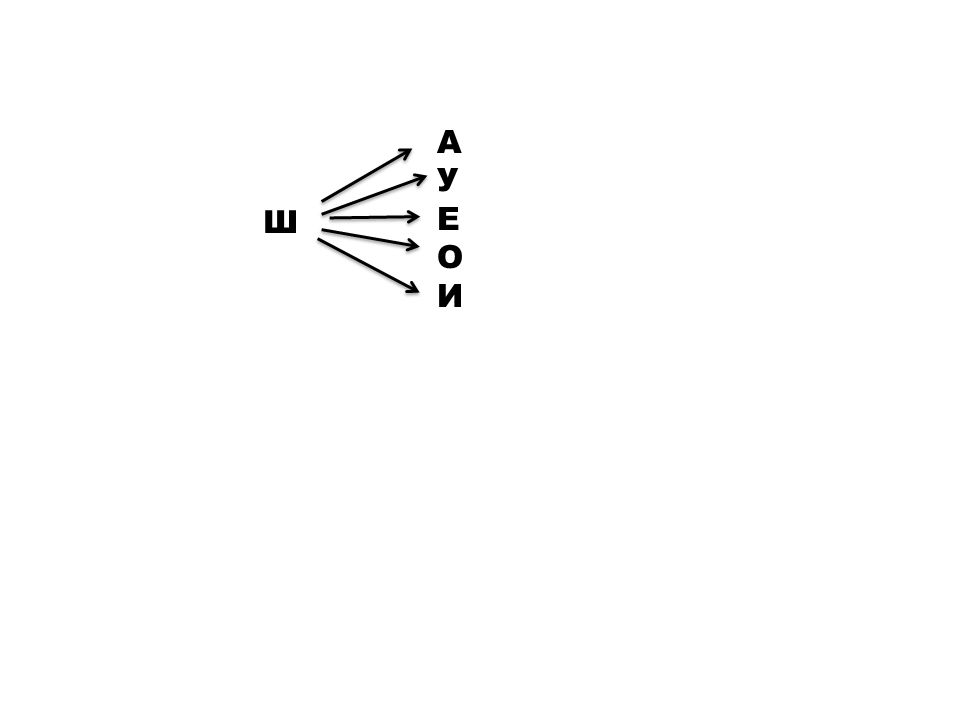 - Обведите по контуру рукописные слоги. с. 37Объяснение и показ написания слогов и соединения букв в них учителем (верхнее, нижнее, среднее.- Оцените правильность выполнения задания по шкале самооценки.Письмо слов с заглавной буквой Ш.- Почему эти слова пишутся с заглавной буквы?Шура                   ШурикФизкультминутка для глазТик-так, тик-так.Все часы идут вот так: тик-так, тик-так.Налево – раз, направо – раз.Мы тоже можем так: тик-так, тик-так.Работа над предложением в прописи, с. 37- Рассмотрите картинку в прописи. Что изображено на ней?Мальчик дарит девочке шарик.- Сколько слов в предложении?- Спишите предложение. Оцените аккуратность на шкале самооценки.Закрепление изученногоИгра «Любопытный учитель»Я задаю вопросы, а ваши ответы должны начинаться на букву ш.- Кем работает твой папа?- Во что ты любишь играть?- Где ты учишься?Итог урока. РефлексияВот и подошел наш урок к концу. А чему вы сегодня научились?Учитель предлагает учащимся дополнить фразу:Теперь я знаю …Теперь я умею …Теперь я могу …Ещё я хочу …